Примечание по совместимости:Данный пульт тестировался и гарантированно работает с внешним радиоприемником «Nero Radio 8117 UPM-1000» и может не работать с некоторыми другими приёмниками Nero Radio.Каждая кнопка пульта может работать в «Режиме 1» или в «Режиме 2».Режим 1. Замена оригинала Nero Radio (по умолчанию).В данном режиме пульт «CLON Nero Radio» работает как оригинальный пульт. Добавление в автоматику - как оригинальный пульт - кнопкой непосредственно в приёмник. При этом все добавленные штатным образом пульты занимают ячейки памяти в приёмнике.Режим 2. Копия пульта Nero Radio (с пульта на пульт, можно вне зоны действия приёмника).На пульте «CLON Nero Radio» одновременно нажмите и удерживайте кнопки A+D.Сразу и в течение 2 секунд световой индикатор не должен загореться. Если он загорелся - повторите попытку.Через 2 секунды световой индикатор выдаст короткую вспышку и погаснет. Отпустите кнопки.На пульте «CLON Nero Radio» нажмите и удерживайте кнопку, на которую планируется выполнить копирование. Световой индикатор выдаст короткую вспышку, затем сразу произойдёт переход в режим копирования (ожидания приёма кода), при этом приложите «корпус к корпусу» действующий пульт, нажмите и удерживайте на нём рабочую кнопку (которую требуется скопировать). На пульте «CLON Nero Radio» световой индикатор загорится на ~ 2 секунды. Если индикатор не загорается - пробуйте приложить копируемый пульт другой стороной, можно попробовать приложить пульты друг к другу задней стороной, можно попробовать в исходном пульте заменить батарейку на более новую.Если световой индикатор загорелся на ~ 2 секунды - копия успешно сделана, одна кнопка исходного пульта скопирована. Для остальных нужных кнопок исходного пульта можно повторить вышеуказанные действия.Особенность: такие копии НЕ занимают ячейки памяти в приёмнике.Сброс пульта к заводским настройкам (стереть все скопированные ранее коды со всех кнопок):На пульте «CLON Nero Radio» одновременно нажмите и удерживайте кнопки A+B+D.Сразу и в течение 3 секунд световой индикатор не должен загореться. Если он загорелся - повторите попытку.Через 3 секунды световой индикатор выдаст длинную вспышку и погаснет. Пульт «CLON Nero Radio» стёр все скопированные ранее коды со всех кнопок, и установил коды, указанные при изготовлении пульта.Программирование пультов в приёмник автоматики Nero Radio (в общем виде):1. Нажмите на приёмнике кнопку программирования пультов более чем на 4 секунды, появится реакция светового индикатора.2. Нажмите нужную кнопку на новом пульте, на приёмнике моргнёт зелёный индикатор.3. Нажмите 3 раза на приёмнике кнопку программирования пультов для выхода из режима программирования.4. Готово. Проверьте работоспособность нового пульта.Примечания:1. Сброс и копирование можно производить сколько угодно раз. Скопированный код хранится в энергонезависимой памяти пульта «CLON Nero Radio» не менее 10 лет и сохраняется при замене источника питания (батареи).2. С уже работающего пульта «CLON Nero Radio» в любом режиме (как и с оригинального пульта Nero Radio) также можно сделать копию на другой такой же пульт «CLON Nero Radio», при этом количество копий не ограничено. В принципе, можно только единственный первый пульт «CLON Nero Radio» добавить в приёмник, а остальные пульты «CLON Nero Radio» накопировать («Режимом 2») с первого, и все пульты «CLON Nero Radio» при этом будут работать.3. Алгоритм копирования («Режим 2») производит множественную проверку принятого сигнала, что гарантирует правильное копирование с первого раза, и такие копии НЕ занимают ячейки памяти в приёмнике! Признак правильного копирования – если световой индикатор в конце загорится на ~ 2 секунды.4. Если дальность действия пульта уменьшилась – проверьте элемент питания (батарею).Характеристики:Батарея 3 В, тип CR2016, 2 шт. (уже внутри, в комплекте) Рабочая частота: 434,42 МГц.Тип кода: Статический код, совместимый с Nero Radio Диапазон рабочих температур: от –20 до +55°CДальность действия в прямой видимости:  ~ до 150м. (зависит от наличия/отсутствия помех и качества приёмника)Пульт «CLON  Nero Radio» для ворот и шлагбаумов, 434,42 МГц Замена оригинала + Копировщик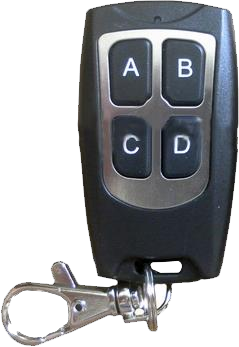 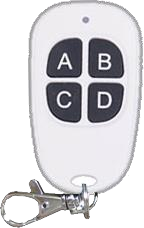 Пульт «CLON Nero Radio» может:Заменить оригинальный пульт (Nero Radio). Пульт добавляется в приёмник как оригинальный пульт.Сделать копию пульта (с пульта на пульт) с уже добавленного в приёмник пульта Nero Radio (можно вне зоны действия приёмника) – удобно, если штатным способом добавить новый пульт в приёмник не представляется возможным (если закончилась память в приёмнике или нет физического доступа к приёмнику). При этом исходный оригинальный пульт и все копии с него будут стабильно работать (с первого нажатия). Таких копий можно сделатьнеограниченное количество.